День недели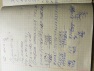 Расписание 4-Б классаФИО преподавателяТема урокаЯндекс.Урокиhttps://yandex.ru/efir?stream%20_active=category&stream%20_category=ya_lessons&stream_active=category&stream_category=ya_lessons РЭШ(Российская электронная школа)https://resh.edu.ru/Краткое содержание урокав ЭлЖурДомашнее задание в ЭлЖур 06.12физкультураОсманова Н.Н.Подвижные игры «Удочка», «Пустое место», «Волк во рву». Твой организм.https://yandex.ru/video/preview/?text=Подвижные%20игры%20«Удочка»%2C%20«Пустое%20место»%2C%20«Волк%20во%20рву».%20Твой%20организм.&path=wizard&parent-reqid=1638634850515705-16201543985793142498-vla1-4636-vla-l7-balancer-8080-BAL-5935&wiz_type=vital&filmId=15665413884789552110-применять полученные навыки в игровой ситуации (познавательные универсальные учебные действия);06.12МатематикаОсманова Н.Н.Деление 0 и на 1https://yandex.ru/video/preview/?text=деление%200%20и%20на%201%20конспект%20урока%204%20класс&path=wizard&parent-reqid=1638717962208651-10442977338318772284-vla1-4455-vla-l7-balancer-8080-BAL-6192&wiz_type=vital&filmId=7996797596753701782 выполнять письменное деление чисел с использованием алгоритма действий;уметь устно умножать и делить числа многозначные числа, используя разрядный состав чисел, взаимосвязь компонентов и результатов действий.Стр.81, № 368, 369,370.06.12КТЯродной язык(русский)Бекирова У.А.Османова Н.Н.Однородные члены предложения.Трудно ли образовывать формы глагола? Пользование орфографическим словарём для определения нормативного написания слов.https://iu.ru/video-lessons/4b0f49d4-fa75-41a3-8824-32ae577e2069Работа над предложениями. Находить грамматическую основу,выделять знакомые части речи.Распознавать в предложении однородные члены-употреблять отдельные глаголы в форме 1 лица единственного числа настоящего и будущего времени, заменять синонимическими конструкциями отдельные глаголы, у которых нет формы 1 лица единственного числа.Стр.54,56,57 выучить правила;упр.101 списать подчеркнуть однородные члены предложениякарточка06.12технологияОсманова Н.Н.Плетеные салфеткиhttps://yandex.ru/video/preview/?text=видеоурок%20плетение%20салфетки%20для%20детей&path=wizard&parent-reqid=1638641880310636-12289934849849406038-vla1-4636-vla-l7-balancer-8080-BAL-2075&wiz_type=vital&filmId=10009915270226711908&t=139&fragment=start&source=fragmentрасширение знаний учащихся о различных видах декоративно-прикладного творчества, технологии выполнения декоративной салфетки, способах художественного оформления изделия; воспитательная: привлечь любовь к художественному творчеству, воспитать чувство красоты06.12КрымоведениеОсманова Н.Н.Правила поведения на природе во время экскурсий и походов. Правила безопасности во время чрезвычайных ситуаций (землетрясение, гололед, снегопад, наводнение и др.). Твоя аптечка. Первая помощь при несчастном случае во время экскурсий, походовhttps://yandex.ru/video/preview/?text=Правила%20поведения%20на%20природе%20во%20время%20экскурсий%20и%20походов.%20Правила%20безопасности%20во%20время%20чрезвычайных%20ситуаций%20%28землетрясение%2C%20гололед%2C%20снегопад%2C%20наводнение%20и%20др.%29.%20Твоя%20аптечка.%20Первая%20помощь%20при%20несчастном%20случае%20во%20время%20экскурсий%2C%20походов&path=wizard&parent-reqid=1638645187456550-15003552323455127309-sas5-9955-451-sas-l7-balancer-8080-BAL-579&wiz_type=vital&filmId=401641155792099216-дать знания об опасных и чрезвычайных ситуациях;-познакомить с влиянием последствий ЧС на безопасность человека07.12Английский языкХалах Л.Р.Забавные животныеhttps://yandex.ru/video/preview/?text=видео%20урок%20английский%20язык%20забавные%20животные%204%20класс%20литературное&path=wizard&parent-reqid=1638735341486919-16513269218490058080-sas3-0995-c92-sas-l7-balancer-8080-BAL-8674&wiz_type=vital&filmId=3541478674656872313Записать новые слова урока. Выполнить лексические и грамматические упражнения.стр.58-59 читать и учить слова07.12МатематикаОсманова Н.Н.Прием письменного деления многозначного числа на однозначное.https://iu.ru/video-lessons/a6434b02-7ebd-45da-affd-64d9ec1f4fc3формировать представления о способах деления многозначного числа на двузначное; развивать логическое мышление, правильность математической речи; совершенствовать умения решать задачи разных видов и вычислительные навыки; воспитывать самостоятельность и активностьстр.82№ 372, 37407.12Русский языкОсманова Н.Н.Правописание безударных окончаний имен существительных в предложном  падежеhttps://iu.ru/video-lessons/a6434b02-7ebd-45da-affd-64d9ec1f4fc3правильно писать безударные падежные окончания имен существительных; определять падеж и склонение имен существительных; выделять падежные окончаниястр.123,упр.23207.12Литературное чтениеОсманова Н.Н.Особенности поведения, внешнего облика, речи героев сказки В. Ф.Одоевского «Городок в табакерке»https://yandex.ru/video/preview/?text=Особенности%20поведения%2C%20внешнего%20облика%2C%20речи%20героев%20сказки%20В.%20Ф.Одоев-%20ского%20«Городок%20в%20таба¬керке»&path=wizard&parent-reqid=1638639147185692-8574042718218346509-vla1-4636-vla-l7-balancer-8080-BAL-2080&wiz_type=vital&filmId=3177757367399663190закрепить и обобщить знания, полученные при знакомстве с произведением В. Одоевского «Городок в Табакерке»; закрепить представления о жанре «литературная сказка»; определить, в чём особенность данной литературной сказки, написанной как учебное пособие и найти значимые отличия от других литературных сказок, ужеизвестных детям; пронаблюдать, как в форме сказки писатель знакомит детей с реальным сложным устройством музыкальной шкатулки; выявить, чему учит автор; пополнять словарный запас учащихсяс.у.с.156-168, н.у.с.118-127.Письменно ответить на вопросы с.у. в. 4, н.у.в. 3
07.12ОРКСЭРыжкова Е.А.Бекирова У.А.Жизнь протекает среди людей.Пост и месяц рамадан.https://yandex.ru/video/preview/?text=видео%20урок%20ОРк%20Жизнь%20протекает%20среди%20людей.&path=wizard&parent-reqid=1638717138836403-1931527797525196638-vla1-4455-vla-l7-balancer-8080-BAL-6997&wiz_type=vital&filmId=6235116417259015283.формирование понятий душа, дух, духовность человека и духовно-нравственных качеств, системы духовных ценностейФормирование представлений о традициях соблюдения поста у мусульманСтр.60-6207.1208.12Литературное чтениеОсманова Н.Н.Описание. Его роль в раскрытии характеров главных героев в сказке В. М. Гаршина «Сказка о жабе и розе»https://yandex.ru/video/preview/?text=видео%20урок%20Описание.%20Его%20роль%20в%20раскрытии%20характеров%20главных%20героев%20в%20сказке%20В.%20М.%20Гаршина%20«Сказка%20о%20жабе%20и%20розе»&path=wizard&parent-reqid=1638639293585016-1881959559970428935-vla1-4636-vla-l7-balancer-8080-BAL-2217&wiz_type=vital&filmId=15366918167318478804сформировать понятия «мир доброта»,  «мир зла»; способствовать формированию умения  раскрывать и сравнивать образы героев, делать выводы, приводить примеры из жизнистр.169-178,вопрос №1-письменно08.12МатематикаОсманова Н.Н.Прием письменного деления на однозначное число.https://iu.ru/video-lessons/b48f2c41-5ef4-487f-b921-22c308d1c854организовать деятельность учащихся по открытию письменного приема деления многозначных чисел на однозначныестр.83 № 376, 37908.12Русский языкОсманова Н.Н. Правописание безударных падежных окончаний имен существительныхhttps://iu.ru/video-lessons/c8a45150-01ad-493c-9c70-1a67179f94eeобобщить знания учащихся правописания безударных окончаний имён существительных трёх склонений; совершенствовать умение правильно писать окончания существительных 1, 2, 3 склонения; развивать внимание, память, логическое мышление, речь учащихся; воспитывать интерес к русскому языкустр.238,упр. 238 08.12Окружающий мирОсманова Н.Н.Р/К Жизнь леса.Понятие о природном сообществе. Природное сообщество смешанного леса.https://yandex.ru/video/preview/?text=%2Fк%20жизнь%20леса.%20понятие%20о%20природном%20сообществе.%20природное%20сообщество%20смешанного%20леса%20презентация&path=wizard&parent-reqid=1638640053675629-9554154133039373401-vla1-4636-vla-l7-balancer-8080-BAL-4538&wiz_type=vital&filmId=5577640322798263059Узнавать по иллюстрациям представителей лесного сообщества; выделять экологические связи в лесу.Стр.164-169,работа в тетради08.12КТЧ/ литературное чтение на родном языке (русский)Бекирова У.А.Османова Н.Н.Знакомство с  стихотворением З.Албатлы  «Зима»Е.В. Мурашова. Каффа.https://booksonline.com.ua/view.php?book=66725Знакомство со стихотворением: выразительное чтение этого стихотворения, анализировать прочитанное, подобрать наиболее близкую пословицу по отношению к стихотворению.чтение повести о тверском купце. Каффа. Пронзительно скрипнули узкие сходни. ... Никитин пишет о трех морях. Их современные названия: Каспийское море, Аравийское море (часть Индийского океана) и Черное море.Стр.75 выразительно читать стихотворение «Къыш»,ответить устно на вопросы после стихотворенияЧтение повести Е.В.Мурашовой «Каффа»https://booksonline.com.ua/view.php?book=6672508.1209.12Литературное чтениеОсманова Н.Н.09.12МатематикаОсманова Н.Н.09.12Русский языкОсманова Н.Н.09.12ИЗООсманова Н.Н..09.12Подвижные игрыОсманова Н.Н.10.12окруж.мирОсманова Н.Н..10.12английский языкХалах Л.Р..10.12русский языкОсманова Н.Н.10.12физкультураОсманова Н.Н.10.12музыкаКуртаджиева А.С.10.12